20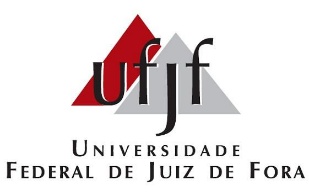 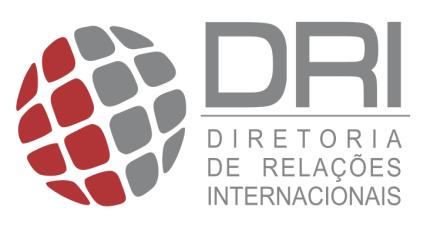 PIIGRAD 2020Anexo llDeclaração de Retificação do Percentual de Conclusão de Curso de GraduaçãoDeclaro, para fins de comprovação no processo seletivo do Programa de Intercâmbio Internacional de Graduação (PIIGRAD), que o(a) aluno(a) _________________________________________________________________, matriculado(a) no curso de graduação _______________________________________________________ da UFJF sob o número ____________________ teve seu percentual de conclusão equivocadamente gerado pelo Sistema Integrado de Gestão Acadêmica (SIGA), devido ao seguinte motivo: (    ) O(a) aluno(a) estará inscrito em uma segunda habilitação ou modalidade do curso até o segundo semestre de 2020 (2020.3); (      ) O(a) aluno(a) está cursando o segundo ciclo de um curso de graduação; (      ) O currículo do curso encontra-se cadastrado equivocadamente no SIGA; (      ) Outros motivos (especificar): ______________________________________________________________________________________________________________________________________________________________________________________________________Assim sendo, atesto que o referido aluno encontra-se com a porcentagem mínima de 20% de conclusão de seu curso de graduação no segundo semestre letivo de 2019. Juiz de Fora, ______ de ______________ de 2019.Nome (legível) do Coordenador: _____________________________________Assinatura do Coordenador:  ________________________________________ 